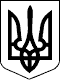 УКРАЇНАЧЕЧЕЛЬНИЦЬКА РАЙОННА РАДАВІННИЦЬКОЇ ОБЛАСТІРІШЕННЯ  № 34015 грудня 2017 року                                              17 позачергова сесія 7 скликанняПро внесення змін до рішення 9 сесії районної  ради 7 скликаннявід 23 грудня 2016 року № 172 «Про районний  бюджет на 2017 рік»	Відповідно до пунктів 16-18 частини 1 статті 43 Закону України «Про місцеве самоврядування в Україні», статей 23, 78 Бюджетного кодексу України, враховуючи клопотання районної державної адміністрації, висновки постійної комісії районної  ради з питань бюджету та комунальної власності, районна рада ВИРІШИЛА: 	1. Внести до рішення 9 сесії районної  ради 7 скликання від 23 грудня 2016 року № 172 «Про районний  бюджет на 2017 рік» такі зміни: 	1.1 Зменшити доходи загального фонду районного бюджету:	за ККД 11010500 «Податок на доходи фізичних осіб, що сплачається фізичними особами за результатами річного декларування» на суму               90,0 тис.грн;	за ККД 21010300 «Частина чистого прибутку (доходу) комунальних унітарних підприємств та їх об’єднань, що вилучається до відповідного місцевого бюджету» на суму 0,850 тис.грн;	за ККД 22010300 «Адміністративний збір за проведення державної реєстрації юридичних осіб, фізичних осіб–підприємців та громадських формувань» на суму 0,550 тис.грн. 	1.2 Збільшити доходи загального фонду районного бюджету:	за  ККД 11010100  «Податок на доходи фізичних осіб, що сплачується податковими  агентами, із доходів платника податку у вигляді заробітної плати» на суму 91,4 тис.грн; 	за ККД 41035000 «Інші субвенції» на суму 17,92 тис.грн (в т.ч. за рахунок іншої субвенції з Ольгопільського сільського бюджету 6,3 тис.грн,  Бритавського 11,62 тис.грн);		за ККД 41033600 «Субвенція з державного бюджету місцевим бюджетам на відшкодування вартості лікарських засобів для лікування окремих захворювань» на суму 11,505 тис.грн.  	1.3  Збільшити видатки загального фонду районного бюджету на загальну суму 29,425 тис.грн, в т.ч. за головними розпорядниками коштів районного бюджету:	1.3.1 районна рада за ТПКВК 0118600 «Інші видатки» на  виконання районної  Програми збереження архівних фондів на 2012- 2017 роки на суму   0,5 тис.грн;	1.3.2 Чечельницька районна державна адміністрація на загальну суму 22,625 тис.грн, в т.ч. за:	 ПКВК 0312180  «Первинна медична допомога населенню» на суму   6,120 тис.грн для ФАП с. Бритавка; 	ТПКВК 0317212  «Підтримка періодичних видань (газет та журналів)» на суму 5,0 тис.грн на виконання районної комплексної Програми забезпечення розвитку і надання інформаційних послуг населенню; 	ТПКВК  0312220  «Інші  заходи в галузі   охорони здоров`я» в  сумі 11,505 тис.грн;	1.3.3 відділ освіти Чечельницької районної державної адміністрації на суму 6,3 тис.грн за ТПКВК 1011020 «Надання загальної середньої освіти загальноосвітніми навчальними закладами (в т.ч. школою-дитячим садком, інтернатом при школі), спеціалізованими школами, ліцеями, гімназіями, колегіумами» для придбання предметів, матеріалів, обладнання та інвентарю для КЗ «Ольгопільська СЗШ І-ІІІ ст.».1.4  Здійснити перерозподіл видатків між спеціальним фондом (бюджетом розвитку), загальним фондом районного бюджету та між головними розпорядниками коштів, а саме: зменшити видатки спеціального фонду за головним розпорядником відділ культури і туризму райдержадміністрації за ТПКВК 2414100 «Школи естетичного виховання дітей», виділені  рішенням сесії районної ради для побудови котельні на суму 310,3 тис.грн  та,  відповідно, збільшити видатки:1.4.1 за головним розпорядником коштів Чечельницька районна рада за  ТПКВК 0113400 «Інші видатки на соціальний захист населення» на суму      10,0 тис.грн  на виконання районної Програми надання матеріальної допомоги людям, що потребують лікування та поліпшення матеріальних умов; 1.4.2 за головним розпорядником коштів Чечельницька районна державна адміністрація  на загальну суму  229,3 тис.грн, в т.ч. за: 	ТПКВК 0312010 «Багатопрофільна стаціонарна медична допомога населенню» на суму 120,0 тис.грн (в т.ч. для придбання медичних препаратів для обстеження учнів школи с. Попова Гребля);	ТПКВК 0312180 «Первинна медична допомога населенню» на загальну суму 36,0 тис.грн;	ТПКВК  0313400  «Інші видатки на соціальний захист населення» на суму 10,0 тис.грн  на виконання районної  Програми надання матеріальної допомоги людям, що потребують лікування та поліпшення матеріальних умов;	ТПКВК 0317212 «Підтримка періодичних видань (газет та журналів)» на загальну суму 63,3 тис.грн на виконання районної комплексної Програми забезпечення розвитку і надання інформаційних послуг населенню;1.4.3 за головним розпорядником коштів відділ освіти Чечельницької районної державної адміністрації на суму  71,0 тис.грн за ТПКВК 1011020 «Надання загальної середньої освіти загальноосвітніми  навчальними закладами (в т.ч. школою-дитячим садком, інтернатом при школі), спеціалізованими школами, ліцеями, гімназіями, колегіумами», в т.ч. на оплату праці з нарахуваннями на заробітну плату 40,0 тис.грн, на проведення комплексних випробувань та електровимірювань 31,0 тис.грн.   	 1.5 Здійснити перерозподіл видатків  між спеціальним фондом(бюджетом розвитку) та загальним фондом районного бюджету та за програмною класифікацією видатків за головним розпорядником коштів відділ культури і туризму Чечельницької райдержадміністрації, а саме:  зменшити видатки спеціального фонду за ТПКВК 2414100 «Школи естетичного виховання дітей» на суму 68,2 тис.грн та, відповідно, збільшити видатки загального фонду за:	ТПКВК 2414060 «Бібліотеки» на суму 1,580 грн на заробітну плату з нарахуваннями на оплату праці та 12,7 тис.грн на придбання предметів, матеріалів, обладнання та інвентарю;	ТПКВК 2414090 «Палаци і будинки культури, клуби та інші заклади клубного типу» на суму 28,85 тис.грн, в т.ч. на  заробітну плату з нарахуваннями  на оплату праці 13,85 тис.грн та на придбання предметів, матеріалів, обладнання та інвентарю 15,0 тис.грн;	ТПКВК 2414100  «Школи естетичного виховання дітей» на суму          5,26 тис.грн  на  заробітну плату з нарахуваннями  на оплату праці;	ТПКВК 2414200  «Інші культурно-освітні заклади та заходи» на загальну суму 19,81 тис.грн,  в т.ч: 4,31 тис.грн на  заробітну плату з нарахуваннями  на оплату праці, 15,5 тис.грн  на придбання предметів, матеріалів, обладнання та інвентарю.	1.6 Здійснити перерозподіл між загальним фондом та спеціальним фондом (бюджетом розвитку) за головним розпорядником коштів фінансове управління Чечельницької райдержадміністрації, а саме: зменшити видатки загального фонду, виділені на виконання Програми забезпечення виконання Чечельницькою районною державною адміністрацією повноважень, делегованих Чечельницькою районною радою на суму 7,432 тис.грн, та, відповідно, збільшити видатки спеціального фонду на цю ж суму.	1.7 Здійснити перерозподіл видатків загального фонду за  головним розпорядником коштів управління праці та соціального захисту населення за програмною класифікацією,  а саме: зменшити видатки за Програмою підтримки фізичних осіб, що надають соціальні послуги громадянам Чечельницького району на 2017 рік за ТПКВК 1513181 «Забезпечення соціальними послугами громадян похилого віку, інвалідів, дітей-інвалідів, хворих, які не здатні до самообслуговування і потребують сторонньої допомоги, фізичними особами» на суму 3,7 тис.грн та, відповідно, збільшити видатки за ТПВКВ 1513037 «Компенсаційні виплати за пільговий проїзд окремих категорій громадян на залізничному транспорті» на суму 3,0 тис.грн  на виконання районної комплекснаої Програми соціального захисту інвалідів, ветеранів війни та праці, пенсіонерів та незахищених верств населення Чечельницького району на 2013-2017 роки та за ТПКВК 1513104  «Забезпечення соціальними послугами за місцем проживання громадян, які не здатні до самообслуговування у зв`язку з похилим віком, хворобою, інвалідністю» на суму 0,7 тис.грн на нарахування на заробітну плату.	1.8 Здійснити перерозподіл між  спеціальним фондом (бюджетом розвитку) та загальним фондом бюджету за головним розпорядником коштів Чечельницька районна державна адміністрація за ТПКВК 0312010 «Багатопрофільна стаціонарна медична допомога населенню», а саме: кошти, виділені згідно рішення сесії районної ради  від 24 листопада 2017 року № 313 для придбання тренажера для проведення серцево-легеневої реанімації та інтубації трахеї в сумі 35,0 тис.грн направити на заробітну плату з нарахуваннями  за вищевказаною бюдженою програмою.	1.9 Здійснити перерозподіл спеціального фонду (бюджету розвитку) за головним розпорядником коштів відділ культури та туризму та за програмною класифікацією, а саме: зменшити видатки за ТПКВК 2414100 «Школи естетичного виховання дітей» на суму 13,5 тис.грн та, відповідно, збільшити видатки за ТПКВК 2414200 «Інші культурно-освітні заклади та заходи» для придбання комп’ютерного обладнання.	1.10 Здійснити перерозподіл за економічною класифікацією видатків загального фонду за головним розпорядником коштів управління праці та соціального захису населення за ТПКВК 1513104 «Забезпечення соціальними послугами за місцем проживання громадян, які не здатні до самообслуговування у зв`язку з похилим віком, хворобою, інвалідністю», а саме: зменшити видатки на придбання предметів, матеріалів, обладнання та інвентарю  на суму 3,248 тис.грн, продукти харчування - 11,131 тис.грн, оплату послуг (крім комунальних) - 13,686 тис.грн, оплату водопостачання та водовідведення - 4,935 тис.грн, оплату інших енергоносіїв - 9,033 тис.грн та, відповідно, збільшити видатки на заробітну плату та нарахування на оплату праці 42,033 тис.грн.	1.11 Здійснити перерозподіл між спеціальним (бюджетом розвитку) та  загальним фондом районного бюджету за головним розпорядником коштів управління праці та соціального захисту населення, а саме: зменшити видатки спеціального фонду на суму 2,001 тис.грн та, відповідно, збільшити видатки загального фонду на цю ж суму на оплату праці з нарахуваннями. 	1.12 Здійснити перерозподіл загального фонду районного бюджету за головним розпорядником коштів відділ освіти райдержадміністрації за економічною та програмною класифікацією видатків, в т.ч.: 	за ТПКВК 1011020 «Надання загальної середньої освіти загальноосвітніми навчальними закладами ( в т.ч. школою-дитячим садком, інтернатом при школі), спеціалізованими школами, ліцеями, гімназіями, колегіумами» збільшити видатки на оплату праці на суму 90,115 тис.грн, видатки на відрядження – 13,4 тис.грн та зменшити на нарахування на оплату праці - 31,035 тис.грн та на оплату інших енергоносіїв 23,2 тис.грн, продукти харчування 13,335 тис.грн;	за ТПКВК 1011190 «Централізоване ведення бухгалтерського обліку» збільшити видатки на суму 0,435 тис.грн на заробітну плату з нарахуваннями;	за ТПКВК 1011090 «Надання позашкільної освіти позашкільними закладами освіти, заходи із позашкільної роботи з дітьми» зменшити видатки на загальну  суму  16,965 тис.грн,  в т.ч.  оплата   праці 12,055 тис.грн;	за ТПКВК 1011170 «Методичне забезпечення діяльності навчальних закладів та інші заходи в галузі освіти» зменшити видатки на суму               1,550 тис.грн, в т.ч. на оплату праці 1,035 тис.грн;	за ТПКВК 1011200 «Здійснення централізованого господарського обслуговування»  зменшити видатки на суму 2,615 тис.грн,  в т.ч. на оплату праці 2,185 тис.грн;	за ТПКВК 1011210 «Утримання інших закладів освіти» зменшити видатки на суму 7,595 тис.грн;	за ТПКВК 1015031 «Утримання та навчально-тренувальна робота комунальних дитячо-юнацьких спортивних шкіл» зменшити видатки на суму 7,655 тис.грн, в т.ч. на оплату праці 3,8 тис.грн.	1.13 Здійснити перерозподіл загального фонду районного бюджету між головними розпорядниками коштів та за бюджетними програмами, а саме: зменшити видатки за головним розпорядником управління праці та соціального захисту населення за програмною ТПКВК 1513181 «Забезпечення соціальними послугами громадян похилого віку, інвалідів, дітей-інвалідів, хворих, які не здатні до самообслуговування і потребують сторонньої допомоги, фізичними особами» на суму 0,7 тис.грн та, відповідно, збільшити за головним розпорядником Чечельницька райдержадміністрація за ТПКВК 0317212 «Підтримка періодичних видань (газет та журналів)» на цю ж суму.   	2. Фінансування видатків, визначених підпунктом 1.2 цього рішення, здійснити за рахунок іншої субвенції з сільських  бюджетів в сумі 17,92 тис.грн, субвенції з державного бюджету місцевим бюджетам на відшкодування вартості лікарських засобів для лікування окремих захворювань в сумі      11,505 тис.грн.  	3. Внести зміни до рішення 10 сесії 7 скликання від 01 березня 2017 року № 211, а саме:  п.п.10 п.1 після слів «реконструкцію навчально-виховного комплексу» доповнити словами «та придбання  обладнання і предметів довгострокового користування».    	4. Установити профіцит спеціального фонду районного бюджету в сумі 408,069 тис.грн, напрямком якого визначити передачу коштів із бюджету розвитку (спеціального фонду) до загального фонду (додаток 2).       	5. Установити дефіцит загального фонду районного бюджету  в сумі 408,069 тис.грн, джерелом покриття якого визначити передачу коштів із бюджету розвитку (спеціального фонду) до загального фонду (додаток 2).	6. Затвердити зміни до рішення 9 сесії районної  ради 7 скликання від     23 грудня 2016 року № 172 «Про районний  бюджет на 2017 рік», внесені розпорядженням голови районної  державної адміністрації за погодженням з постійною комісією  районної  ради з питань бюджету та комунальної власності:	від 04 грудня  2017 року № 401 «Про внесення змін до районного бюджету на 2017 рік», а саме:    	1) зарахування до районного бюджету коштів в сумі 20,0 тис.грн у вигляді іншої субвенції загального фонду із Стратіївського сільського бюджету  для КУ «Чечельницька ЛПЛ». Головний розпорядник коштів Чечельницька райдержадміністрація за ТПКВК 0312010 «Багатопрофільна стаціонарна медична допомога населенню»;     	2) зарахування до районного бюджету коштів в сумі 3,0 тис.грн у вигляді іншої субвенції загального фонду з Берізко-Чечельницького сільського бюджету, в т.ч. для ФАП с. Берізки. Головний розпорядник коштів Чечельницька райдержадміністрація за ТПКВК 0312180 «Первинна медична допомога населенню»;     	3) зарахування коштів  у вигляді стабілізаційної дотації  з державного бюджету місцевим бюджетам в сумі 144,0 тис.грн та проведення видатків за ТПКВК 1011020 «Надання загальної середньої освіти загальноосвітніми навчальними закладами (в т.ч. школою–дитячим садком, інтернатом при школі), спеціалізованими школами, ліцеями, гімназіями, колегіумами». Головний розпорядник коштів відділ освіти Чечельницької райдержадміністрації;     	4) зарахування коштів субвенції з державного бюджету місцевим бюджетам на надання  пільг та житлових субсидій населенню  на оплату електроенергії, природного газу, послуг  тепло-, водопостачання і водовідведення, квартирної плати (утримання будинків і споруд та прибудинкових територій), вивезення побутового сміття та рідких нечистот в сумі 352,9 тис.грн. Головний розпорядник коштів управління праці та соціального захисту населення райдержадміністрації за:	ТПКВК 1513011 «Надання пільг ветеранам війни, особам, на яких поширюється чинність Закону України «Про статус ветеранів війни, гарантії їх соціального захисту», особам, які мають особливі заслуги перед Батьківщиною, вдовам (вдівцям) та батькам померлих (загиблих) осіб…»  в сумі                93,412 тис.грн;	ТПКВК 1513012 «Надання ветеранам військової служби, ветеранам органів внутрішніх справ, ветеранам податкової міліції, ветеранам державної пожежної охорони, ветеранам Державної кримінально-виконавчої служби, ветеранам служби цивільного захисту, ветеранам Державної …”  в сумі       2,781 тис.грн;	ТПКВК 1513013 «Надання пільг громадянам, які постраждали внаслідок Чорнобильської катастрофи, дружинам (чоловікам) та опікунам (на час опікунства) дітей померлих громадян, смерть яких пов`язана з Чорнобильською катастрофою, на житлово-комунальні послуги» в сумі 27,931 тис.грн;	ТПКВК 1513014 «Надання пільг пенсіонерам з числа спеціалістів із захисту рослин, передбаченим частиною четвертою статті 20 Закону України «Про захист рослин», громадянам, передбаченим пунктом `ї` частини першої статті 77 Основ законодавства про охорону здоров`я…» в сумі  26,551 тис.грн;	ТПКВК 1513015 «Надання пільг багатодітним сім`ям на житлово-комунальні послуги» в сумі 18,447 тис.грн;	ТПКВК 1513016 «Надання субсидій населенню для відшкодування витрат на оплату житлово-комунальних послуг» в сумі 183,778 тис.грн;	5) зарахування до районного бюджету коштів  медичної субвенції з державного бюджету місцевим бюджетам в  сумі 300,0 тис.грн. Головний розпорядник коштів Чечельницька райдержадміністрація за ТПКВК 0312010 «Багатопрофільна   стаціонарна   медична   допомога   населенню»  в   сумі 195,6 тис.грн  та за ТПКВК 0312180 « Первинна медична допомога населенню» в сумі 104,4 тис.грн;	6) зменшення видатків районного бюджету за рахунок субвенції з державного бюджету на виплату допомоги сім’ям з дітьми, малозабезпеченим сім'ям, інвалідам з дитинства, дітям-інвалідам, тимчасової державної допомоги дітям та допомоги по догляду за інвалідами  І  чи ІІ групи внаслідок психічного розладу в сумі 1027,9 тис.грн, в т.ч. за:	ТПКВК 1513042  «Надання допомоги до досягнення дитиною трирічного віку» в сумі 89,490 тис.грн;	ТПКВК 1513048 «Надання державної соціальної допомоги малозабезпеченим сім`ям» в сумі 1040,095 тис.грн;	ТПКВК 1513080  «Надання допомоги по догляду за інвалідами I чи II групи внаслідок психічного розладу» в сумі 90,981тис.грн та збільшення видатків за ТПКВК 1513049 «Надання державної соціальної допомоги інвалідам з дитинства та дітям-інвалідам» в сумі 192,166 тис.грн, ТПКВК 1513047 «Надання допомоги при усиновленні дитини» в сумі 0,500 тис.грн. Головний розпорядник коштів управління праці та соціального захисту населення;	7) зменшення видатків районного бюджету за рахунок субвенції з державного бюджету на виплату державної соціальної допомоги на дітей-сиріт та дітей, позбавлених батьківського піклування, грошового забезпечення батькам-вихователям і прийомним батькам за надання соціальних послуг у дитячих будинках сімейного типу та прийомних сім'ях за принципом «гроші ходять за дитиною», оплату послуг із здійснення патронату над дитиною та виплату соціальної допомоги на утримання дитини в сім’ї патронатного вихователя на суму 25,8 тис.грн;	8) зменшення видатків районного бюджету за рахунок субвенції з державного бюджету на надання пільг та житлових субсидій населенню на придбання  твердого та рідкого пічного побутового палива і скрапленого газу на суму 2754,579 тис.грн, в т.ч. за:	ТПКВК 1513025 «Надання пільг багатодітним сім`ям на придбання твердого палива та скрапленого газу» в сумі 20,0 тис.грн;	ТПКВК 1513026  «Надання субсидій населенню для відшкодування витрат на придбання твердого та рідкого пічного побутового палива і скрапленого газу» в сумі 2734,579 тис.грн;від 13 грудня  2017 року № 451 «Про виділення коштів Демівській сільській раді, для ліквідації наслідків надзвичайної ситуації, яка сталась у домогосподарстві  Івасенка Брюса Анатолійовича», а саме, виділити субвенцію Демівській сільській раді   з резервного фонду районного бюджету в сумі       5,0 тис.грн для ліквідації наслідків надзвичайної ситуації, яка сталась у домогосподарстві Івасенка Брюса Анатолійовича.    	7. Додатки 1,2,3,4,5,6 до цього рішення є його невід’ємною частиною.     	8. Контроль за виконанням цього рішення покласти на постійну комісію районної  ради з питань бюджету та комунальної власності (Савчук В.В.).Голова  районної  ради                                                            С.В. П’яніщук